Осечки в постели в пожилом возрасте – простительны, в молодом печальны.НЕ РИСКУЙ, ПРИВЕЙСЯ!в 5,6разУВЕЛИЧИВАЕТСЯ РИСК ЭРЕКТИЛЬНОЙ ДИСФУНКЦИИ ПОСЛЕ COVID-19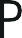 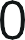 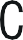 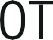 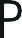 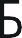 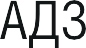 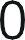 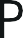 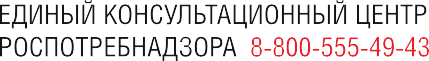 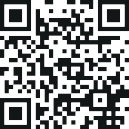 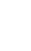 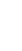 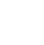 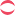 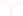 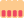 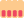 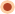 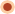 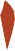 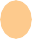 Подробнее на www.rospotrebnadzor.ru